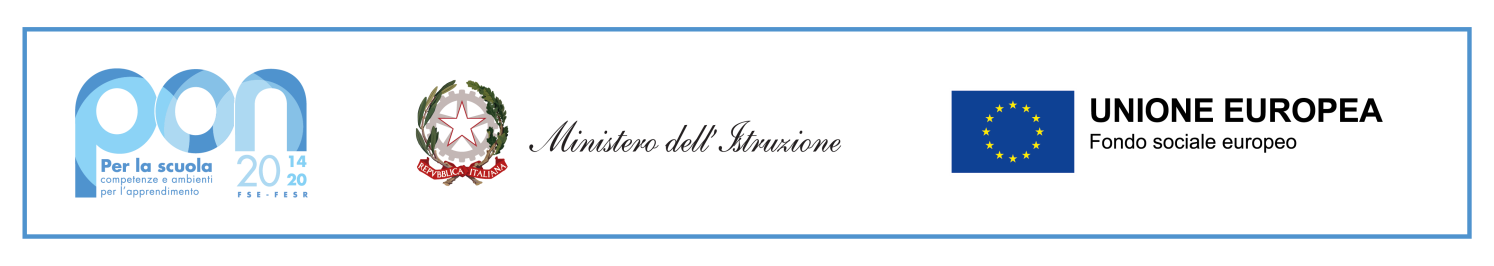 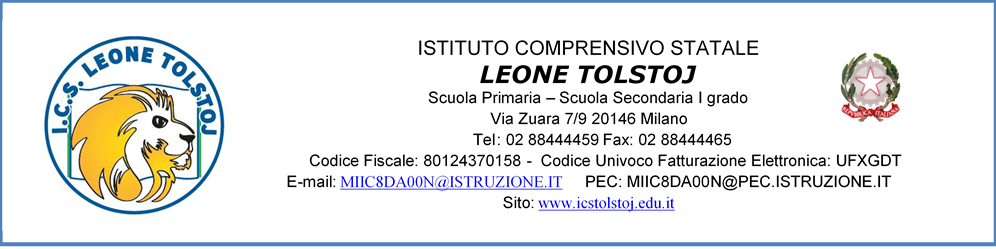 Agli Atti Al Sito WebOGGETTO: Avviso interno per la selezione di figure professionali TUTOR da impiegare nell'ambito del progetto: Programma Operativo Nazionale “Per la scuola, competenze e ambienti per l’apprendimento” 2014-2020. Asse I – Istruzione – Fondo Sociale Europeo (FSE). Programma Operativo Complementare “Per la scuola, competenze e ambienti per l’apprendimento” 2014-2020. Asse I – Istruzione – Obiettivi Specifici 10.1, 10.2 e 10.3 – Azioni 10.1.1, 10.2.2 e 10.3.1.Avviso pubblico prot. n. 33956 del 18/05/2022 – “Realizzazione di percorsi educativi volti al potenziamento delle competenze delle studentesse e degli studenti e per la socialità e l’accoglienza”.PROGETTO: 10.1.1A-FDRPOC-LO-2022-40 Stand by me. Per una scuola che accoglie, accompagna e sostiene. CUP J44C22000880001AZIONE 10.1.1 PROGETTO: 10.2.2A-FDRPOC-LO-2022-57 Forti e liberi: prendiamo in mano la penna! CUP J44C22000890001AZIONE 10.2.2IL DIRIGENTE SCOLASTICOVISTO	 il Decreto Legislativo 30 marzo 2001, n. 165 recante "Norme generali sull'ordinamento del lavoro alle dipendenze della Amministrazioni Pubbliche" e ss.mm.ii.;VISTO	 il DPR 275/99, concernente norme in materia di autonomia delle istituzioni scolastiche;VISTA	 la circolare della Funzione Pubblica n.2/2008;VISTO 	che ai sensi dell’art. 45 del D.I. 129/2018, l’istituzione scolastica può stipulare contratti di prestazione 	d’opera con esperti per particolari attività ed insegnamenti, al fine di garantire l’arricchimento 	dell’offerta formativa, nonché la realizzazione di specifici programmi di ricerca e di sperimentazioneVISTA    la circolare n° 2 del 2 febbraio 2009 del Ministero del Lavoro che regolamenta i compensi, gli aspetti                fiscali E contributivi per gli incarichi ed impieghi nella P.A.VISTE	 le linee guida dell’autorità di gestione P.O.N. di cui alla nota MIUR 1588 DEL 13.01.2016 recanti indicazioni in merito all’affidamento dei contratti pubblici di servizi e forniture al di sotto della soglia comunitaria;VISTI	i Regolamenti (UE) n. 1303/2013 recanti disposizioni comuni sui Fondi strutturali e di investimento europei, il Regolamento (UE) n. 1301/2013 relativo al Fondo Europeo di Sviluppo Regionale (FESR) e il Regolamento (UE) n. 1304/2013 relativo al Fondo Sociale Europeo;VISTO	 il PON - Programma Operativo Nazionale 2014IT05M2OP001 “Per la scuola – competenze e ambienti per  l’apprendimento” approvato con Decisione C(2014) n. 9952, del 17 dicembre 2014 della Commissione Europea;VISTA   la delibera del Consiglio d’Istituto n. 2 del 15/12/2021 con la quale è stato approvato il P.T.O.F. per gli anni scolastici 2022_25;VISTA   la Delibera del Consiglio d’Istituto n. 11 del 14/01/2022 di approvazione del Programma Annuale dell’Esercizio finanziario 2022;VISTO la Delibera del Consiglio d’Istituto n. 16 del 16 marzo 2022 con la quale è stata               deliberata l’approvazione dei criteri griglie e regolamento per la selezione di esperti e tutor interni/esterniVISTE	 le note M.I.U.R. - DGEFID prot.2670 dell’08.02.2016, 3021 del 17.02.2016, 5577 del 21.03.2016, 5610 del  21.03.2016, 6076 del 4.4.2016, 6355 del 12.04.2016 e 6534 del 15.04.2016;VISTO   l’Avviso pubblico AOODGEFID\ prot. n. 9707 del 27/04/2021 – Realizzazione di percorsi educativi volti al potenziamento delle competenze e per l’aggregazione e la socializzazione delle studentesse e degli studenti nell'emergenza Covid -19 (Apprendimento e socialità), per la presentazione piani di intervento;VISTA   la nota Prot.  AOOGABMI-53714 del 21/06/2022 autorizzazione progetto:VISTA   la necessità di individuare TUTOR per i moduli di cui alla seguente tabella: DETERMINAArt. 1 OggettoDi avviare una procedura di selezione comparativa, attraverso la valutazione dei curriculum, per la selezione delle seguenti figure professionali di TUTOR: Art. 2 Importo Per i moduli indicati del percorso formativo e per le ore previste il compenso è di 30,00 (trenta/00) euro/ora omnicomprensivi di ogni onere contributo e IVA se dovutaArt. 3 Presentazione domandeLe istanze di partecipazione, redatte sull’allegato modello A, debitamente firmata in calce, corredate dall’allegato B – autovalutazione titoli e dal curriculum redatto secondo il modello europeo (anche esse debitamente firmate), e da un documento di identità in corso di validità devono pervenire presso la segreteria amministrativa della scrivente istituzione scolastica, entro le ore 13,00 del giorno 28/07/2022.Il Curriculum Vitae deve essere numerato in ogni titolo, esperienza o formazione, per cui si richiede l’attribuzione di punteggio, e i numeri che la contraddistinguono devono essere riportati nella scheda di autovalutazione allegato BArt. 4 Cause di esclusione:saranno cause tassative di esclusione:istanza di partecipazione pervenuta oltre il termine o con mezzi non consentitiCurriculum Vitae non in formato europeoCurriculum Vitae non contenente le dichiarazioni relative agli art.38-46 del DPR 445/00, e l’autorizzazione al trattamento dei dati personaliOmissione anche di una sola firma sulla documentazioneDocumento di identità scaduto o illeggibileCurriculum vitae non numerato secondo l’art. 3° Scheda valutazione titoli non riportante il rispettivo numero del curriculum secondo l’art. 3Requisiti di accesso non verificate o non rispondenti al vero Art. 5 partecipazioneOgni facente istanza deve accludere alla domanda la griglia di valutazione compilata, il curriculum e il documento di identità. In caso di più moduli è ammessa la partecipazione anche a più moduli specificando candidatura e preferenze all’interno della istanza di partecipazione. La griglia di valutazione a cui attenersi per determinare il punteggio è la seguente:Art. 6. SelezioneLa selezione verrà effettuata dal Dirigente Scolastico, anche senza la nomina di apposita commissione di valutazione, attraverso la comparazione dei curriculum, in funzione delle griglie di valutazione allegate e di un eventuale colloquio informativo-motivazionale con il D.S.Gli incarichi verranno assegnati, nel rispetto dei principi di equità-trasparenza-rotazione-pari opportunità, seguendo l’ordine di graduatoria e in sott’ordine, le preferenze espresse.In osservanza del principio di rotazione e di equa distribuzione degli incarichi, verrà prioritariamente assegnato un incarico ad ogni candidato dichiarato ammesso seguendo l'ordine di graduatoria e di preferenza. Il Dirigente Scolastico si riserva la facoltà, in caso di assenza ovvero insufficiente numero di candidature pervenute, di assegnare più incarichi agli stessi docenti, ove ne avessero titolo, seguendo come criterio preferenziale, l’ordine di graduatoria. Il Dirigente scolastico si riserva la facoltà di dividere o meno gli incarichi secondo le istanze pervenute e nel limite massimo delle figure richiesteArt. 7 PagamentiIl compenso verrà erogato al termine delle attività formative e a seguito della erogazione dei fondi Art. 8 Responsabile del ProcedimentoAi sensi dell’art. 31 del D.Lgs 50/2016 (art. 9 e 10 del D.P.R. n.207/10), viene nominato Responsabile del Procedimento la dirigente scolastica dott.ssa Antonia AbbiatiArt.9 PubblicitàIl presente Avviso viene pubblicato all'Albo Pretorio e sul Sito della scuola (https://www.icstolstoj.edu.it/) ed ha valore di notifica per tutto il personale dell'istituto. I dati personali che entreranno in possesso dell'istituto a seguito del presente Avviso verranno trattati nel rispetto del Glgs. 196/2003, del RGDP UE 679/2016 e successive modifiche e integrazioni. I candidati dovranno esprimere il loro consenso al trattamento dei propri dati personali in sede di presentazione delle domande di partecipazione, pena la non ammissione alle selezioni In allegato:Allegato A - istanza di PartecipazioneAllegato B - Griglie di autovalutazioneLa Dirigente Scolastica Prof.ssa Antonia Abbiati (firmato digitalmente)AzioneTipologia ModuloTitolo del Modulon° ore10.2.2A-FDRPOC-LO-2022-57 Competenza in Scienze,Tecnologie,Ingegneria eMatematica (STEM)Apprendisti scienziati3010.2.2A-FDRPOC-LO-2022-57 Competenza in Scienze,Tecnologie,Ingegneria eMatematica (STEM)STEM e arti visive 30AzioneTipologia ModuloTitolo del Modulon° ore10.2.2A-FDRPOC-LO-2022-57 Competenza in Scienze,Tecnologie,Ingegneria eMatematica (STEM)Apprendisti scienziati3010.2.2A-FDRPOC-LO-2022-57 Competenza in Scienze,Tecnologie,Ingegneria eMatematica (STEM)STEM e arti visive 30TITOLIPUNTI1Laura specifica in materie scientifiche (valida per abilitazione A028)102Laurea specifica oltre 100/110123Laurea specifica con lode144Diploma specifico II grado55Docenza universitaria coerente con la tipologia di intervento4 (per ogni anno)6Docenza scuola di ogni ordine e grado coerente con la tipologia di  intervento3 (per ogni anno)7Pubblicazioni coerenti con la tipologia di intervento1 (per ogni pubbl. fino a un max di 5)8Specializzazioni, corsi di perfezionamento post lauream, master, ecc., coerenti con la tipologia di intervento2 (per ogni titolo)9Pregresse esperienze di docenza in progetti vari1 (per progetto)